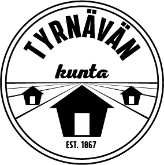  TYRNÄVÄN KUNTA TYRNÄVÄN KUNTAHAKEMUSHAKEMUSKunnan avustuksetKunnan avustuksetKunnan avustuksetKunnan avustuksetvuonna 20_vuonna 20_HAKIJAHAKIJAHAKIJAHAKIJAHAKIJAHAKIJAHAKIJAHAKIJASeura/Yhdistys/Ryhmä/Yksityinen henkilöSeura/Yhdistys/Ryhmä/Yksityinen henkilöSeura/Yhdistys/Ryhmä/Yksityinen henkilöSeura/Yhdistys/Ryhmä/Yksityinen henkilöSeura/Yhdistys/Ryhmä/Yksityinen henkilöSeura/Yhdistys/Ryhmä/Yksityinen henkilöSeura/Yhdistys/Ryhmä/Yksityinen henkilöSeura/Yhdistys/Ryhmä/Yksityinen henkilöOsoiteOsoiteOsoiteOsoiteOsoiteOsoiteOsoiteOsoitePankki ja tilinumeroPankki ja tilinumeroPankki ja tilinumeroPankki ja tilinumeroPankki ja tilinumeroPankki ja tilinumeroPankki ja tilinumeroPankki ja tilinumeroKotipaikkaKotipaikkaRekisteröitymisvuosiJäsenmäärä 
     
Jäsenmäärä 
     
Jäsenmäärä 
     
Jäsenmäärä 
     
Jäsenmäärä 
     
Yhdistys tai järjestö, johon kuuluuYhdistys tai järjestö, johon kuuluuYhdistys tai järjestö, johon kuuluuYhdistys tai järjestö, johon kuuluuYhdistys tai järjestö, johon kuuluuYhdistys tai järjestö, johon kuuluuYhdistys tai järjestö, johon kuuluuYhdistys tai järjestö, johon kuuluuTOIMIHENKILÖTTOIMIHENKILÖTTOIMIHENKILÖTTOIMIHENKILÖTTOIMIHENKILÖTTOIMIHENKILÖTTOIMIHENKILÖTTOIMIHENKILÖTPuheenjohtajaPuheenjohtajaPuheenjohtajaPuheenjohtajaPuheenjohtajaPuhelinPuhelinPuhelinSähköpostiosoiteSähköpostiosoiteSähköpostiosoiteSähköpostiosoiteSähköpostiosoiteSähköpostiosoiteSähköpostiosoiteSähköpostiosoiteOsoiteOsoiteOsoiteOsoiteOsoiteOsoiteOsoiteOsoiteSihteeriSihteeriSihteeriSihteeriSihteeriPuhelinPuhelinPuhelinSähköpostiosoiteSähköpostiosoiteSähköpostiosoiteSähköpostiosoiteSähköpostiosoiteSähköpostiosoiteSähköpostiosoiteSähköpostiosoiteOsoiteOsoiteOsoiteOsoiteOsoiteOsoiteOsoiteOsoiteRahastonhoitajaRahastonhoitajaRahastonhoitajaRahastonhoitajaRahastonhoitajaPuhelinPuhelinPuhelinSähköpostiosoiteSähköpostiosoiteSähköpostiosoiteSähköpostiosoiteSähköpostiosoiteSähköpostiosoiteSähköpostiosoiteSähköpostiosoiteOsoiteOsoiteOsoiteOsoiteOsoiteOsoiteOsoiteOsoiteTOIMINTATOIMINTATOIMINTATOIMINTATOIMINTATOIMINTATOIMINTATOIMINTAToiminnan tarkoitus (sääntömääräinen toiminta) ja toiminnan muodotToiminnan tarkoitus (sääntömääräinen toiminta) ja toiminnan muodotToiminnan tarkoitus (sääntömääräinen toiminta) ja toiminnan muodotToiminnan tarkoitus (sääntömääräinen toiminta) ja toiminnan muodotToiminnan tarkoitus (sääntömääräinen toiminta) ja toiminnan muodotToiminnan tarkoitus (sääntömääräinen toiminta) ja toiminnan muodotToiminnan tarkoitus (sääntömääräinen toiminta) ja toiminnan muodotToiminnan tarkoitus (sääntömääräinen toiminta) ja toiminnan muodotMitä toimintaa mahdollistat haettavalla avustuslajilla? (Jos haet useampaa, kuvaile, mitä toimintaa mahdollistat milläkin avustuslajilla)Mitä toimintaa mahdollistat haettavalla avustuslajilla? (Jos haet useampaa, kuvaile, mitä toimintaa mahdollistat milläkin avustuslajilla)Mitä toimintaa mahdollistat haettavalla avustuslajilla? (Jos haet useampaa, kuvaile, mitä toimintaa mahdollistat milläkin avustuslajilla)Mitä toimintaa mahdollistat haettavalla avustuslajilla? (Jos haet useampaa, kuvaile, mitä toimintaa mahdollistat milläkin avustuslajilla)Mitä toimintaa mahdollistat haettavalla avustuslajilla? (Jos haet useampaa, kuvaile, mitä toimintaa mahdollistat milläkin avustuslajilla)Mitä toimintaa mahdollistat haettavalla avustuslajilla? (Jos haet useampaa, kuvaile, mitä toimintaa mahdollistat milläkin avustuslajilla)Mitä toimintaa mahdollistat haettavalla avustuslajilla? (Jos haet useampaa, kuvaile, mitä toimintaa mahdollistat milläkin avustuslajilla)Mitä toimintaa mahdollistat haettavalla avustuslajilla? (Jos haet useampaa, kuvaile, mitä toimintaa mahdollistat milläkin avustuslajilla)HAETTAVA AVUSTUSHAETTAVA AVUSTUSHAETTAVA AVUSTUSHAETTAVA AVUSTUSHAETTAVA AVUSTUSHAETTAVA AVUSTUSHAETTAVA AVUSTUSHAETTAVA AVUSTUSKunnan avustus, avustuslajitKunnan avustus, avustuslajitKunnan avustus, avustuslajitKunnan avustus, avustuslajitMuualta saatu avustus, euro Muualta saatu avustus, euro Haetaan, euroMyönnetään, 
euro Toiminta-avustusToiminta-avustusToiminta-avustusToiminta-avustusKulttuuritoimen avustusKulttuuritoimen avustusKulttuuritoimen avustusKulttuuritoimen avustusNuorisotoimen avustusNuorisotoimen avustusNuorisotoimen avustusNuorisotoimen avustusLiikuntatoimen perusavustusLiikuntatoimen perusavustusLiikuntatoimen perusavustusLiikuntatoimen perusavustus Avustus myönnetään ehdolla, että avustuksen käytön valvomiseksi kunnan tilintarkastajille varataan 
mahdollisuus avustusta saavan yhteisön hallinnon ja tilien tarkastamiseen  Avustus myönnetään ehdolla, että avustuksen käytön valvomiseksi kunnan tilintarkastajille varataan 
mahdollisuus avustusta saavan yhteisön hallinnon ja tilien tarkastamiseen  Avustus myönnetään ehdolla, että avustuksen käytön valvomiseksi kunnan tilintarkastajille varataan 
mahdollisuus avustusta saavan yhteisön hallinnon ja tilien tarkastamiseen  Avustus myönnetään ehdolla, että avustuksen käytön valvomiseksi kunnan tilintarkastajille varataan 
mahdollisuus avustusta saavan yhteisön hallinnon ja tilien tarkastamiseen  Avustus myönnetään ehdolla, että avustuksen käytön valvomiseksi kunnan tilintarkastajille varataan 
mahdollisuus avustusta saavan yhteisön hallinnon ja tilien tarkastamiseen  Avustus myönnetään ehdolla, että avustuksen käytön valvomiseksi kunnan tilintarkastajille varataan 
mahdollisuus avustusta saavan yhteisön hallinnon ja tilien tarkastamiseen  Avustus myönnetään ehdolla, että avustuksen käytön valvomiseksi kunnan tilintarkastajille varataan 
mahdollisuus avustusta saavan yhteisön hallinnon ja tilien tarkastamiseen  Avustus myönnetään ehdolla, että avustuksen käytön valvomiseksi kunnan tilintarkastajille varataan 
mahdollisuus avustusta saavan yhteisön hallinnon ja tilien tarkastamiseen EDELLISENÄ VUONNA SAADUT TYRNÄVÄN KUNNAN AVUSTUKSETEDELLISENÄ VUONNA SAADUT TYRNÄVÄN KUNNAN AVUSTUKSETEDELLISENÄ VUONNA SAADUT TYRNÄVÄN KUNNAN AVUSTUKSETEDELLISENÄ VUONNA SAADUT TYRNÄVÄN KUNNAN AVUSTUKSETEDELLISENÄ VUONNA SAADUT TYRNÄVÄN KUNNAN AVUSTUKSETEDELLISENÄ VUONNA SAADUT TYRNÄVÄN KUNNAN AVUSTUKSETEDELLISENÄ VUONNA SAADUT TYRNÄVÄN KUNNAN AVUSTUKSETEDELLISENÄ VUONNA SAADUT TYRNÄVÄN KUNNAN AVUSTUKSETKunnan avustus, avustuslajitKunnan avustus, avustuslajitKunnan avustus, avustuslajitKunnan avustus, avustuslajitKunnan avustus, avustuslajitKunnan avustus, avustuslajiteuroeuroToiminta-avustusToiminta-avustusToiminta-avustusToiminta-avustusToiminta-avustusToiminta-avustusKulttuuritoimen avustusKulttuuritoimen avustusKulttuuritoimen avustusKulttuuritoimen avustusKulttuuritoimen avustusKulttuuritoimen avustusNuorisotoimen avustusNuorisotoimen avustusNuorisotoimen avustusNuorisotoimen avustusNuorisotoimen avustusNuorisotoimen avustusLiikuntatoimen perusavustusLiikuntatoimen perusavustusLiikuntatoimen perusavustusLiikuntatoimen perusavustusLiikuntatoimen perusavustusLiikuntatoimen perusavustusMuut kuin Tyrnävän kunnalta saadut avustuksetMuut kuin Tyrnävän kunnalta saadut avustuksetMuut kuin Tyrnävän kunnalta saadut avustuksetMuut kuin Tyrnävän kunnalta saadut avustuksetMuut kuin Tyrnävän kunnalta saadut avustuksetMuut kuin Tyrnävän kunnalta saadut avustuksetavustukset yhteensäavustukset yhteensäavustukset yhteensäavustukset yhteensäavustukset yhteensäavustukset yhteensäLISÄTIETOJALISÄTIETOJALISÄTIETOJALISÄTIETOJALISÄTIETOJALISÄTIETOJALISÄTIETOJALISÄTIETOJA(Esim. nuorisoyhdistyksen jäsenmäärä: alle 29-vuotiaat ja muut)(Esim. nuorisoyhdistyksen jäsenmäärä: alle 29-vuotiaat ja muut)(Esim. nuorisoyhdistyksen jäsenmäärä: alle 29-vuotiaat ja muut)(Esim. nuorisoyhdistyksen jäsenmäärä: alle 29-vuotiaat ja muut)(Esim. nuorisoyhdistyksen jäsenmäärä: alle 29-vuotiaat ja muut)(Esim. nuorisoyhdistyksen jäsenmäärä: alle 29-vuotiaat ja muut)(Esim. nuorisoyhdistyksen jäsenmäärä: alle 29-vuotiaat ja muut)(Esim. nuorisoyhdistyksen jäsenmäärä: alle 29-vuotiaat ja muut)LIITTEETLIITTEETLIITTEETLIITTEETLIITTEETLIITTEETLIITTEETLIITTEET               Toimintakertomus, tilinpäätös ja tilintarkastuskertomus edelliseltä vuodelta               Toimintakertomus, tilinpäätös ja tilintarkastuskertomus edelliseltä vuodelta               Toimintakertomus, tilinpäätös ja tilintarkastuskertomus edelliseltä vuodelta               Toimintakertomus, tilinpäätös ja tilintarkastuskertomus edelliseltä vuodelta               Toimintakertomus, tilinpäätös ja tilintarkastuskertomus edelliseltä vuodelta               Toimintakertomus, tilinpäätös ja tilintarkastuskertomus edelliseltä vuodelta               Toimintakertomus, tilinpäätös ja tilintarkastuskertomus edelliseltä vuodelta               Toimintakertomus, tilinpäätös ja tilintarkastuskertomus edelliseltä vuodelta              Toimintasuunnitelma ja talousarvio sille kaudelle, jolle avustus haetaan              Toimintasuunnitelma ja talousarvio sille kaudelle, jolle avustus haetaan              Toimintasuunnitelma ja talousarvio sille kaudelle, jolle avustus haetaan              Toimintasuunnitelma ja talousarvio sille kaudelle, jolle avustus haetaan              Toimintasuunnitelma ja talousarvio sille kaudelle, jolle avustus haetaan              Toimintasuunnitelma ja talousarvio sille kaudelle, jolle avustus haetaan              Toimintasuunnitelma ja talousarvio sille kaudelle, jolle avustus haetaan              Toimintasuunnitelma ja talousarvio sille kaudelle, jolle avustus haetaan             Yhdistyksen säännöt (uuden hakijan ollessa kyseessä; myöhemmin tulee ilmoittaa muutoksista)             Yhdistyksen säännöt (uuden hakijan ollessa kyseessä; myöhemmin tulee ilmoittaa muutoksista)             Yhdistyksen säännöt (uuden hakijan ollessa kyseessä; myöhemmin tulee ilmoittaa muutoksista)             Yhdistyksen säännöt (uuden hakijan ollessa kyseessä; myöhemmin tulee ilmoittaa muutoksista)             Yhdistyksen säännöt (uuden hakijan ollessa kyseessä; myöhemmin tulee ilmoittaa muutoksista)             Yhdistyksen säännöt (uuden hakijan ollessa kyseessä; myöhemmin tulee ilmoittaa muutoksista)             Yhdistyksen säännöt (uuden hakijan ollessa kyseessä; myöhemmin tulee ilmoittaa muutoksista)             Yhdistyksen säännöt (uuden hakijan ollessa kyseessä; myöhemmin tulee ilmoittaa muutoksista)              Yhdistysrekisteriote              Yhdistysrekisteriote              Yhdistysrekisteriote              Yhdistysrekisteriote              Yhdistysrekisteriote              Yhdistysrekisteriote              Yhdistysrekisteriote              YhdistysrekisterioteALLEKIRJOITUSALLEKIRJOITUSALLEKIRJOITUSALLEKIRJOITUSALLEKIRJOITUSALLEKIRJOITUSALLEKIRJOITUSALLEKIRJOITUSPaikka ja pvm       Paikka ja pvm       Paikka ja pvm       Paikka ja pvm       Paikka ja pvm       Paikka ja pvm       Paikka ja pvm       Paikka ja pvm       AllekirjoitusAllekirjoitusAllekirjoitusAsema hakijaseurassa/yhdistyksessäAsema hakijaseurassa/yhdistyksessäAsema hakijaseurassa/yhdistyksessäAsema hakijaseurassa/yhdistyksessäAsema hakijaseurassa/yhdistyksessä